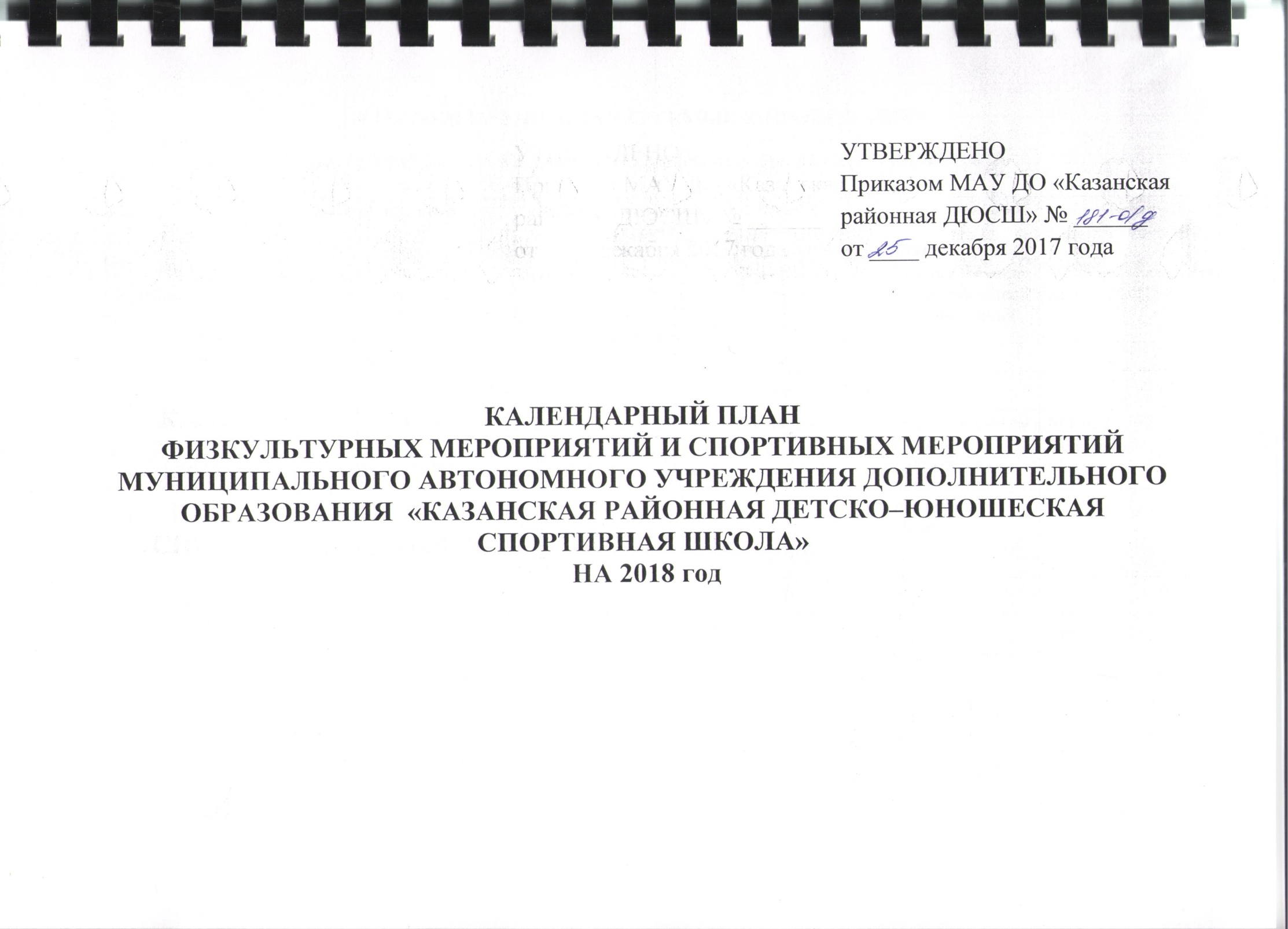 I.МЕРОПРИЯТИЯ, ПЛАНИРУЕМЫЕ К ПРОВЕДЕНИЮ НА ТЕРРИТОРИИ КАЗАНСКОГО МУНИЦИПАЛЬНОГО РАЙОНАII.ПЛАН УЧАСТИЯ В МЕРОПРИЯТИЯХ ЗА ПРЕДЕЛАМИ УЧРЕЖДЕНИЯIII.ПЛАН УЧЕБНО-ТРЕНИРОВОЧНЫХ МЕРОПРИЯТИЙ IV.ПЛАН ПОСЕЛЕНЧЕСКИХ МЕРОПРИЯТИЙКоличество мероприятий (поселенченских) – 52:Афонькино – 4;Ильинка – 4;Большие Ярки – 4;Яровское – 4;Дубынка – 4;Казанское – 6;Новоселезнёво – 6;Огнёво – 4;Большая Ченчерь – 4;Чирки – 4;Гагарье – 4;Челюскинцы – 4.№ п/пНаименование мероприятияПланируемая дата проведенияМесто проведенияУчаствующиеПроводящая организацияПроводящая организацияКОМПЛЕКСНЫЕ ФИЗКУЛЬТУРНЫЕ МЕРОПРИЯТИЯКОМПЛЕКСНЫЕ ФИЗКУЛЬТУРНЫЕ МЕРОПРИЯТИЯКОМПЛЕКСНЫЕ ФИЗКУЛЬТУРНЫЕ МЕРОПРИЯТИЯКОМПЛЕКСНЫЕ ФИЗКУЛЬТУРНЫЕ МЕРОПРИЯТИЯКОМПЛЕКСНЫЕ ФИЗКУЛЬТУРНЫЕ МЕРОПРИЯТИЯКОМПЛЕКСНЫЕ ФИЗКУЛЬТУРНЫЕ МЕРОПРИЯТИЯКОМПЛЕКСНЫЕ ФИЗКУЛЬТУРНЫЕ МЕРОПРИЯТИЯ1.XXIX Районная спартакиада общеобразовательных учреждений.XXX Районная спартакиада общеобразовательных учреждений.январь-май;     сентябрь-октябрьс. КазанскоеСборные команды общеобразовательных учреждений районаМАУ ДО «Казанская районная ДЮСШ»МАУ ДО «Казанская районная ДЮСШ»2.V Спартакиада трудовых коллективовVI Спартакиада трудовых коллективовЯнварь - апрельСентябрь- декабрьс. КазанскоеСборные команды трудовых коллективов учреждений и организаций районаМАУ ДО «Казанская районная ДЮСШ»МАУ ДО «Казанская районная ДЮСШ»3.Спартакиада ветеранов спорта (+ВФСК ГТО)январь-ноябрьс. КазанскоеСборные команды сельских поселений районаМАУ ДО «Казанская районная ДЮСШ»МАУ ДО «Казанская районная ДЮСШ»4.Зимний фестиваль ВФСК ГТО среди взрослого населения.февраль с. КазанскоеСборные команды сельских поселений районаМАУ ДО «Казанская районная ДЮСШ»МАУ ДО «Казанская районная ДЮСШ»5.Зимний фестиваль ВФСК ГТО среди учащихся общеобразовательных организаций района.февраль с. КазанскоеСборные команды общеобразовательных учреждений районаМАУ ДО «Казанская районная ДЮСШ»МАУ ДО «Казанская районная ДЮСШ»6.Спартакиада допризывной молодёжи Казанского районафевраль-июньс. КазанскоеСборные команды сельских поселений районаМАУ ДО «Казанский центр развития детей»,МАУ ДО «Казанская районная ДЮСШ»МАУ ДО «Казанский центр развития детей»,МАУ ДО «Казанская районная ДЮСШ»7.Районные летние сельские спортивные игрымай-июльПо назначениюСборные команды сельских поселений районаМАУ ДО «Казанская районная ДЮСШ»МАУ ДО «Казанская районная ДЮСШ»8.Районные паралимпийские игрымай с. КазанскоеСборные команды сельских поселений районаМАУ ДО «Казанская районная ДЮСШ»МАУ ДО «Казанская районная ДЮСШ»9.Спартакиада воспитанников дошкольных учреждениймай с. КазанскоеСборные команды детских садов районаМАУ ДО «Казанская районная ДЮСШ»МАУ ДО «Казанская районная ДЮСШ»10.Летний фестиваль ВФСК ГТО среди взрослого населения.июнь с. КазанскоеСборные команды сельских поселений районаМАУ ДО «Казанская районная ДЮСШ»МАУ ДО «Казанская районная ДЮСШ»11.Летний фестиваль ВФСК ГТО среди учащихся общеобразовательных организаций района.июнь с. КазанскоеСборные команды общеобразовательных учреждений  районаМАУ ДО «Казанская районная ДЮСШ»МАУ ДО «Казанская районная ДЮСШ»12.Детская спартакиада инвалидовавгустс. КазанскоеСборные команды сельских поселений районаМАУ ДО «Казанская районная ДЮСШ»МАУ ДО «Казанская районная ДЮСШ»13.Районная спартакиада пожилых людей (ветеранов комсомола)октябрь с. КазанскоеСборные команды сельских поселений районаМАУ ДО «Казанская районная ДЮСШ»МАУ ДО «Казанская районная ДЮСШ»14.Фестиваль «ГТО-одна страна, одна команда»МартМайАвгустНоябрьс. КазанскоеСборные команды сельских поселений районаМАУ ДО «Казанская районная ДЮСШ»МАУ ДО «Казанская районная ДЮСШ»ФИЗКУЛЬТУРНЫЕ МЕРОПРИЯТИЯФИЗКУЛЬТУРНЫЕ МЕРОПРИЯТИЯФИЗКУЛЬТУРНЫЕ МЕРОПРИЯТИЯФИЗКУЛЬТУРНЫЕ МЕРОПРИЯТИЯФИЗКУЛЬТУРНЫЕ МЕРОПРИЯТИЯФИЗКУЛЬТУРНЫЕ МЕРОПРИЯТИЯФИЗКУЛЬТУРНЫЕ МЕРОПРИЯТИЯ1.Декада спорта и здоровья- турниры по шахматам; волейболу; мини-футболу; бильярду- соревнование по лыжным гонкам «Рождественская гонка»- конькобежная гонка.01-08 января 2017 г.с. Казанское, п. Новоселезнёво, с. Ильинка.Все желающиеМАУ ДО «Казанская районная ДЮСШ»МАУ ДО «Казанская районная ДЮСШ»2.Соревнования, посвящённые 23 февраля:- волейбол;-хоккей;-шахматы;-гиревой спорт.- стрельба из пневматического оружия.23февраляс. Казанское, п. НовоселезнёвоСборные команды сельских поселений района, сборные команды общеобразовательных учреждений района, команды отделений ДЮСШ.МАУ ДО «Казанская районная ДЮСШ»МАУ ДО «Казанская районная ДЮСШ»3.Соревнования по волейболу, посвящённые 8 марта среди женщин и девушек. мартс. Казанское, п. НовоселезнёвоСборные команды сельских поселений района, сборные команды общеобразовательных учреждений района, команды отделений ДЮСШ.МАУ ДО «Казанская районная ДЮСШ»МАУ ДО «Казанская районная ДЮСШ»4.День здоровья10 марта,6 октябряс. КазанскоеВсе желающиеМАУ ДО «Казанская районная ДЮСШ»МАУ ДО «Казанская районная ДЮСШ»5.Спортивные мероприятия, посвященные Дню Победы:- лёгкоатлетический забег;- волейбол;- гиревой спорт;-футбол;-настольный теннис;-бильярд;- приём нормативов ГТО и т.д.9 мая с. КазанскоеВсе желающиеМАУ ДО «Казанская районная ДЮСШ»МАУ ДО «Казанская районная ДЮСШ»6.Всероссийская акция «На работу на велосипеде»18 мая, 21 сентябряс. КазанскоеВсе желающиеМАУ ДО «Казанская районная ДЮСШ»МАУ ДО «Казанская районная ДЮСШ»7.Всероссийский фестиваль «День массового футбола»19 маяс. КазанскоеВсе желающиеМАУ ДО «Казанская районная ДЮСШ»МАУ ДО «Казанская районная ДЮСШ»8.Соревнования, посвященные Дню физкультурника:- волейбол;- футбол;- гиревой спорт;- шахматы;- настольный теннис;- городошный спорт.- прием нормативов ГТО.август с. КазанскоеВсе желающиеМАУ ДО «Казанская районная ДЮСШ»МАУ ДО «Казанская районная ДЮСШ»9.Игры доброй воли август с. КазанскоеВсе желающиеМАУ ДО «Казанская районная ДЮСШ»МАУ ДО «Казанская районная ДЮСШ»10.Районные соревнования «Папа, мама, я – спортивная семья»ноябрь с. КазанскоеСборные команды сельских поселений района районаМАУ ДО «Казанская районная ДЮСШ»МАУ ДО «Казанская районная ДЮСШ»11.Соревнования, посвящённые Дню инвалиданоябрь-декабрьс. КазанскоеСборные команды сельских поселений районаМАУ ДО «Казанская районная ДЮСШ»МАУ ДО «Казанская районная ДЮСШ»12.Предновогодние турниры по волейболу; по мини-футболу; по хоккею; по настольному теннису; по дзюдо; по лыжным гонкам;по шахматамдекабрь с. КазанскоеСборные команды сельских поселений района, сборные команды общеобразовательных учреждений района, команды отделений ДЮСШ.МАУ ДО «Казанская районная ДЮСШ»МАУ ДО «Казанская районная ДЮСШ»СПОРТИВНЫЕ МЕРОПРИЯТИЯСПОРТИВНЫЕ МЕРОПРИЯТИЯСПОРТИВНЫЕ МЕРОПРИЯТИЯСПОРТИВНЫЕ МЕРОПРИЯТИЯСПОРТИВНЫЕ МЕРОПРИЯТИЯСПОРТИВНЫЕ МЕРОПРИЯТИЯСПОРТИВНЫЕ МЕРОПРИЯТИЯАРМРЕСТЛИНГАРМРЕСТЛИНГАРМРЕСТЛИНГАРМРЕСТЛИНГАРМРЕСТЛИНГАРМРЕСТЛИНГАРМРЕСТЛИНГ1.Первенство и Чемпионат Казанского района по  армспортуапрель с. КазанскоеСборные команды сельских поселений района, сборные команды общеобразовательных учреждений района.МАУ ДО «Казанская районная ДЮСШ»МАУ ДО «Казанская районная ДЮСШ»БАСКЕТБОЛБАСКЕТБОЛБАСКЕТБОЛБАСКЕТБОЛБАСКЕТБОЛБАСКЕТБОЛБАСКЕТБОЛ1.Соревнования по баскетболу в рамках общероссийского проекта «Баскетбол в школу»сентябрь-мартс. КазанскоеСборные команды общеобразовательных учреждений района, команды ДЮСШ отделения «Баскетбол»МАУ ДО «Казанская районная ДЮСШ»МАУ ДО «Казанская районная ДЮСШ»2.Чемпионат Казанского района по баскетболу памяти В.Демьянцеваоктябрь с. КазанскоеСборные команды сельских поселений района, приглашённые команды.МАУ ДО «Казанская районная ДЮСШ»МАУ ДО «Казанская районная ДЮСШ»БИЛЬЯРДБИЛЬЯРДБИЛЬЯРДБИЛЬЯРДБИЛЬЯРДБИЛЬЯРДБИЛЬЯРД1.Чемпионат и  Первенство Казанского района по бильярдуфевраль-сентябрьс. Ильинка, с. КазанскоеВсе желающиеМАУ ДО «Казанская районная ДЮСШ»МАУ ДО «Казанская районная ДЮСШ»2.ВОЛЕЙБОЛВОЛЕЙБОЛВОЛЕЙБОЛВОЛЕЙБОЛВОЛЕЙБОЛВОЛЕЙБОЛВОЛЕЙБОЛ1.Соревнования по волейболу, посвящённые памяти Н.Сухаревафевральс. АфонькиноСборные команды сельских поселений районаМАУ ДО «Казанская районная ДЮСШ»МАУ ДО «Казанская районная ДЮСШ»2.Турнир по волейболу на приз А.Н. Санниковамартс. КазанскоеСборные команды сельских поселений района, приглашённые командыМАУ ДО «Казанская районная ДЮСШ»МАУ ДО «Казанская районная ДЮСШ»3.Соревнования по волейболу «Весенняя капель»апрельс. КазанскоеСборные команды общеобразовательных учреждений района, команды ДЮСШ отделения «Волейбол» МАУ ДО «Казанская районная ДЮСШ»МАУ ДО «Казанская районная ДЮСШ»4.Кубок Казанского района по волейболуапрель с. КазанскоеСборные команды сельских поселений районаМАУ ДО «Казанская районная ДЮСШ»МАУ ДО «Казанская районная ДЮСШ»5.Чемпионат Казанского района по волейболуоктябрь -декабрьс. КазанскоеСборные команды сельских поселений районаМАУ ДО «Казанская районная ДЮСШ»МАУ ДО «Казанская районная ДЮСШ»6.Турнир по волейболу «Золотая Осень-2018»октябрьс. КазанскоеСборные команды общеобразовательных учреждений района, команды ДЮСШ отделения «Волейбол»МАУ ДО «Казанская районная ДЮСШ»МАУ ДО «Казанская районная ДЮСШ»7.Турнир по волейболу среди мужских командноябрь п. НовоселезнёвоСборные команды сельских поселений района, приглашённые командыМАУ ДО «Казанская районная ДЮСШ»МАУ ДО «Казанская районная ДЮСШ»8.Соревнования по волейболу в рамках проекта «Серебряный мяч»ноябрь с. КазанскоеСборные команды общеобразовательных учреждений района, команды ДЮСШ отделения «Волейбол».МАУ ДО «Казанская районная ДЮСШ»МАУ ДО «Казанская районная ДЮСШ»ГОРОДОШНЫЙ СПОРТГОРОДОШНЫЙ СПОРТГОРОДОШНЫЙ СПОРТГОРОДОШНЫЙ СПОРТГОРОДОШНЫЙ СПОРТГОРОДОШНЫЙ СПОРТГОРОДОШНЫЙ СПОРТ1.Чемпионат и Первенство Казанского района по городошному спортумай-августс. КазанскоеСборные команды сельских поселений района, сборные команды общеобразовательных учреждений района.МАУ ДО «Казанская районная ДЮСШ»МАУ ДО «Казанская районная ДЮСШ»ГИРЕВОЙ СПОРТГИРЕВОЙ СПОРТГИРЕВОЙ СПОРТГИРЕВОЙ СПОРТГИРЕВОЙ СПОРТГИРЕВОЙ СПОРТГИРЕВОЙ СПОРТ1.Первенство и Чемпионат Казанского района по гиревому спортуапрель с. КазанскоеВоспитанники ДЮСШ отделения «Гиревой спорт», сборные команды сельских поселений района.МАУ ДО «Казанская районная ДЮСШ»МАУ ДО «Казанская районная ДЮСШ»ДЗЮДОДЗЮДОДЗЮДОДЗЮДОДЗЮДОДЗЮДОДЗЮДО1.Первенство района по   дзюдо апрель п. НовоселезнёвоВоспитанники ДЮСШ отделения «Дзюдо», приглашённые команды.МАУ ДО «Казанская районная ДЮСШ»МАУ ДО «Казанская районная ДЮСШ»2.Открытый турнир МАУ ДО «Казанская районная ДЮСШ»апрельп. НовоселезнёвоВоспитанники ДЮСШ отделения «Дзюдо», приглашённые команды.МАУ ДО «Казанская районная ДЮСШ»МАУ ДО «Казанская районная ДЮСШ»ЛАПТАЛАПТАЛАПТАЛАПТАЛАПТАЛАПТАЛАПТА1.Чемпионат и Первенство Казанского района по лаптеиюнь с. КазанскоеСборные команды сельских поселений района, сборные команды общеобразовательных учреждений районаМАУ ДО «Казанская районная ДЮСШ»МАУ ДО «Казанская районная ДЮСШ»ЛЁГКАЯ АТЛЕТИКАЛЁГКАЯ АТЛЕТИКАЛЁГКАЯ АТЛЕТИКАЛЁГКАЯ АТЛЕТИКАЛЁГКАЯ АТЛЕТИКАЛЁГКАЯ АТЛЕТИКАЛЁГКАЯ АТЛЕТИКА1.Чемпионат и Первенство Казанского района по легкой атлетикеиюнь с. КазанскоеСборные команды сельских поселений района, сборные команды общеобразовательных учреждений районаМАУ ДО «Казанская районная ДЮСШ»МАУ ДО «Казанская районная ДЮСШ»2.Первенство района по лёгкой атлетике «Юный спринтер»июльс. КазанскоеВсе желающиеМАУ ДО «Казанская районная ДЮСШ»МАУ ДО «Казанская районная ДЮСШ»3.Открытый полумарафон по пересечённой местности, посвящённый ВФСК ГТОавгустс. КазанскоеВсе желающиеМАУ ДО «Казанская районная ДЮСШ»МАУ ДО «Казанская районная ДЮСШ»4.Первенство Казанского района по легкой атлетике по программе четырехборьясентябрь с. КазанскоеСборные команды сельских поселений района, сборные команды общеобразовательных учреждений районаМАУ ДО «Казанская районная ДЮСШ»МАУ ДО «Казанская районная ДЮСШ»ЛЫЖНЫЕ ГОНКИЛЫЖНЫЕ ГОНКИЛЫЖНЫЕ ГОНКИЛЫЖНЫЕ ГОНКИЛЫЖНЫЕ ГОНКИЛЫЖНЫЕ ГОНКИЛЫЖНЫЕ ГОНКИ1.Соревнования по лыжным гонкам на призы газеты «Пионерская правда»февральс. КазанскоеСборные команды сельских поселений района, воспитанники ДЮСШ отделения «Лыжные гонки», приглашённые спортсмены.МАУ ДО «Казанская районная ДЮСШ»МАУ ДО «Казанская районная ДЮСШ»2.Межрайонные соревнования по лыжным гонкам памяти В.В.Остяковамарт с. КазанскоеСборные команды сельских поселений района, воспитанники ДЮСШ отделения «Лыжные гонки», приглашённые спортсмены.МАУ ДО «Казанская районная ДЮСШ»МАУ ДО «Казанская районная ДЮСШ»НАСТОЛЬНЫЙ ТЕННИСНАСТОЛЬНЫЙ ТЕННИСНАСТОЛЬНЫЙ ТЕННИСНАСТОЛЬНЫЙ ТЕННИСНАСТОЛЬНЫЙ ТЕННИСНАСТОЛЬНЫЙ ТЕННИСНАСТОЛЬНЫЙ ТЕННИС1.Первенство и Чемпионат Казанского района по настольному теннисумарт-апрель с. КазанскоеСборные команды сельских поселений района, сборные команды общеобразовательных учреждений районаМАУ ДО «Казанская районная ДЮСШ»МАУ ДО «Казанская районная ДЮСШ»2.Открытый турнир по настольному теннису среди мужских команд «Золотая Осень - 2018»октябрьс. КазанскоеСборные команды сельских поселений района, приглашённые спортсмены.МАУ ДО «Казанская районная ДЮСШ»МАУ ДО «Казанская районная ДЮСШ»ПАУЭРЛИФТИНГПАУЭРЛИФТИНГПАУЭРЛИФТИНГПАУЭРЛИФТИНГПАУЭРЛИФТИНГПАУЭРЛИФТИНГПАУЭРЛИФТИНГ1.Первенство и Чемпионат Казанского района октябрь с. КазанскоеВсе желающиеМАУ ДО «Казанская районная ДЮСШ»МАУ ДО «Казанская районная ДЮСШ»ПОЛИАТЛОНПОЛИАТЛОНПОЛИАТЛОНПОЛИАТЛОНПОЛИАТЛОНПОЛИАТЛОНПОЛИАТЛОН1.Первенство и Чемпионат Казанского района (лето, зима)май,декабрь с. КазанскоеВсе желающиеМАУ ДО «Казанская районная ДЮСШ»МАУ ДО «Казанская районная ДЮСШ»РЫБОЛОВНЫЙ СПОРТРЫБОЛОВНЫЙ СПОРТРЫБОЛОВНЫЙ СПОРТРЫБОЛОВНЫЙ СПОРТРЫБОЛОВНЫЙ СПОРТРЫБОЛОВНЫЙ СПОРТРЫБОЛОВНЫЙ СПОРТ1.Районный чемпионат по рыбной ловле на мормышкуфевраль с. КазанскоеВсе желающиеМАУ ДО «Казанская районная ДЮСШ»МАУ ДО «Казанская районная ДЮСШ»2.Первенство и Чемпионат Казанского района по рыболовному спорту (ловля спиннингом с берегом)июньс. КазанскоеВсе желающиеМАУ ДО «Казанская районная ДЮСШ»МАУ ДО «Казанская районная ДЮСШ»3.Первенство и Чемпионат Казанского района по рыболовному спорту (ловля с берега на поплавок)сентябрь с. КазанскоеВсе желающиеМАУ ДО «Казанская районная ДЮСШ»МАУ ДО «Казанская районная ДЮСШ»СПОРТИВНЫЙ ТУРИЗМСПОРТИВНЫЙ ТУРИЗМСПОРТИВНЫЙ ТУРИЗМСПОРТИВНЫЙ ТУРИЗМСПОРТИВНЫЙ ТУРИЗМСПОРТИВНЫЙ ТУРИЗМСПОРТИВНЫЙ ТУРИЗМ1.Первенство и Чемпионат Казанского района (лыжная дистанция) в зачёт Спартакиады учащихсяФевральс. КазанскоеСборные команды общеобразовательных учреждений районаМАУ ДО «Казанская районная ДЮСШ»МАУ ДО «Казанская районная ДЮСШ»ФУТБОЛ и МИНИ-ФУТБОЛФУТБОЛ и МИНИ-ФУТБОЛФУТБОЛ и МИНИ-ФУТБОЛФУТБОЛ и МИНИ-ФУТБОЛФУТБОЛ и МИНИ-ФУТБОЛФУТБОЛ и МИНИ-ФУТБОЛФУТБОЛ и МИНИ-ФУТБОЛ1.Чемпионат Казанского района по мини-футболу сезон 17-18Январь - апрельс. КазанскоеВсе желающиеВсе желающиеМАУ ДО «Казанская районная ДЮСШ»2Чемпионат Казанского района по мини-футболу сезон 18-19Октябрь - декабрьс. КазанскоеВсе желающиеВсе желающиеМАУ ДО «Казанская районная ДЮСШ»3Соревнование по мини-футболу «Турнир поколений»февральс. КазанскоеВсе желающиеВсе желающиеМАУ ДО «Казанская районная ДЮСШ»3.Первенство Казанского района по мини-футболуапрель с. КазанскоеВсе желающиеВсе желающиеМАУ ДО «Казанская районная ДЮСШ»4.Районный этап соревнований по футболу «Кожаный мяч»май с. КазанскоеСборные команды общеобразовательных учреждений района, воспитанники  ДЮСШ отделения «Футбол»Сборные команды общеобразовательных учреждений района, воспитанники  ДЮСШ отделения «Футбол»МАУ ДО «Казанская районная ДЮСШ»5.Чемпионат Казанского района по футболу (8х8)май-сентябрьс. КазанскоеВсе желающиеВсе желающиеМАУ ДО «Казанская районная ДЮСШ»6.Первенство Казанского района по футболуиюнь с. КазанскоеВсе желающиеВсе желающиеМАУ ДО «Казанская районная ДЮСШ»7.Районный турнир по футболу среди дворовых командиюньс. КазанскоеВсе желающиеВсе желающиеМАУ ДО «Казанская районная ДЮСШ»8.Районный этап Всероссийских соревнований по футболу «Колосок»август с. КазанскоеСборные команды общеобразовательных учреждений района, воспитанники  ДЮСШ отделения «Футбол»Сборные команды общеобразовательных учреждений района, воспитанники  ДЮСШ отделения «Футбол»МАУ ДО «Казанская районная ДЮСШ»9.Районный этап соревнований «Мини-футбол в школу»По расписаниюс. КазанскоеСборные команды общеобразовательных учреждений района, воспитанники  ДЮСШ отделения «Футбол»Сборные команды общеобразовательных учреждений района, воспитанники  ДЮСШ отделения «Футбол»МАУ ДО «Казанская районная ДЮСШ»10.Районный турнир по мини-футболу среди учащихся 1-2, 3-4 классовдекабрьс. КазанскоеСборные команды общеобразовательных учреждений района, воспитанники  ДЮСШ отделения «Футбол»Сборные команды общеобразовательных учреждений района, воспитанники  ДЮСШ отделения «Футбол»МАУ ДО «Казанская районная ДЮСШ»ХОККЕЙХОККЕЙХОККЕЙХОККЕЙХОККЕЙХОККЕЙХОККЕЙ1.Первенство и Чемпионат Казанского района по хоккею сезон 17-18январь-февральс. КазанскоеСборные команды сельских поселений района, воспитанники  ДЮСШ отделения «Хоккей»МАУ ДО «Казанская районная ДЮСШ»МАУ ДО «Казанская районная ДЮСШ»1.Первенство и Чемпионат Казанского района по хоккею сезон 18-19Сборные команды сельских поселений района, воспитанники  ДЮСШ отделения «Хоккей»МАУ ДО «Казанская районная ДЮСШ»МАУ ДО «Казанская районная ДЮСШ»2.Районный турнир, посвящённый закрытию зимнего сезонамартс. КазанскоеСборные команды сельских поселений района, воспитанники  ДЮСШ отделения «Хоккей»МАУ ДО «Казанская районная ДЮСШ»МАУ ДО «Казанская районная ДЮСШ»3.Районный турнир, посвящённый открытию сезонаноябрьс. КазанскоеСборные команды сельских поселений района, воспитанники  ДЮСШ отделения «Хоккей»МАУ ДО «Казанская районная ДЮСШ»МАУ ДО «Казанская районная ДЮСШ»ШАХМАТЫШАХМАТЫШАХМАТЫШАХМАТЫШАХМАТЫШАХМАТЫШАХМАТЫ1. Районные соревнования по шахматам «Белая ладья»июньс. КазанскоеВсе желающиеМАУ ДО «Казанская районная ДЮСШ»МАУ ДО «Казанская районная ДЮСШ»ШАШКИШАШКИШАШКИШАШКИШАШКИШАШКИШАШКИ1.Первенство и Чемпионат Казанского районаиюньс. КазанскоеВсе желающиеМАУ ДО «Казанская районная ДЮСШ»МАУ ДО «Казанская районная ДЮСШ»№ п/пНаименование мероприятияПланируемая дата проведенияМесто проведенияМесто проведенияУчаствующиеПроводящая организацияПроводящая организацияКОМПЛЕКСНЫЕ ФИЗКУЛЬТУРНЫЕ МЕРОПРИЯТИЯКОМПЛЕКСНЫЕ ФИЗКУЛЬТУРНЫЕ МЕРОПРИЯТИЯКОМПЛЕКСНЫЕ ФИЗКУЛЬТУРНЫЕ МЕРОПРИЯТИЯКОМПЛЕКСНЫЕ ФИЗКУЛЬТУРНЫЕ МЕРОПРИЯТИЯКОМПЛЕКСНЫЕ ФИЗКУЛЬТУРНЫЕ МЕРОПРИЯТИЯКОМПЛЕКСНЫЕ ФИЗКУЛЬТУРНЫЕ МЕРОПРИЯТИЯКОМПЛЕКСНЫЕ ФИЗКУЛЬТУРНЫЕ МЕРОПРИЯТИЯКОМПЛЕКСНЫЕ ФИЗКУЛЬТУРНЫЕ МЕРОПРИЯТИЯ1.XXI Спартакиада учащихся общеобразовательных организаций Тюменской области, посвященная Победе в Великой Отечественной войне 1941-1945 гг.январь-июньпо назначениюСборные команды муниципальных образованийСборные команды муниципальных образованийСборные команды муниципальных образованийДС ТО ГАУ ТО "ЦСП"ГАУ ТО "ОСШОР"2.Губернские игры "Тюменские просторы" в зачет XXVII летних сельских спортивных игр Тюменской областииюнь-июльПо назначениюСборные команды муниципальных образованийСборные команды муниципальных образованийСборные команды муниципальных образованийДС ТО ГАУ ТО "ЦСП"3.Спартакиада среди допризывной молодежи Тюменской области (комплексное мероприятие), посвещенная событиям Сталинградской битвыфевраль, майЦЗВС «Сосновый бор» г.Заводоуковск, ТВВИКУ г.ТюменьСборные команды муниципальных образованийСборные команды муниципальных образованийСборные команды муниципальных образованийДС ТО ГАУ ДО ТО «РЦДППВ «Аванпост»ГАУ ДО ТО "ЦСП"4.Областной зимний фестиваль Всероссийского физкультурно-спортивного комплекса «Готов к труду и обороне» (ГТО) среди взрослого населения, посвященный празднованию 75-летия Победы в Великой Отечественной войне 1941 – 1945 гг.мартг. Тюмень, Тюменский районСборные команды муниципальных образованийСборные команды муниципальных образованийСборные команды муниципальных образованийДС ТО ГАУ ТО "ЦСП"5.Областной зимний фестиваль Всероссийского физкультурно-спортивного комплекса «Готов к труду и обороне» (ГТО) среди обучающихся образовательных организаций, посвященный празднованию 75-летия Победы в Великой Отечественной войне 1941 – 1945 гг.мартг. Тюмень, Тюменский районСборные команды муниципальных образованийСборные команды муниципальных образованийСборные команды муниципальных образованийДС ТО ГАУ ТО "ЦСП6.Зональные соревнования Губернские игры "Тюменские просторы" в зачет XXVII зимних сельских спортивных игр Тюменской областиФевраль - апрельПо назначениюСборные команды муниципальных образованийСборные команды муниципальных образованийСборные команды муниципальных образованийДС ТО ГАУ ТО "ЦСП"7.Областной летний фестиваль Всероссийского физкультурно-спортивного комплекса "Готов к труду и обороне" (ГТО) среди обучающихся образовательных организаций, посвященный празднованию 75-летия Победы в Великой Отечественной войне 1941 – 1945 гг.июньАНО ОДООЦ "Ребячья республика" "Олимпийская ребячка"Сборные команды муниципальных образованийСборные команды муниципальных образованийСборные команды муниципальных образованийДС ТО ГАУ ТО "ЦСП"8.Областной летний фестиваль Всероссийского физкультурно-спортивного комплекса «Готов к труду и обороне» (ГТО) среди взрослого населения, посвященный празднованию 75-летия Победы в Великой Отечественной войне 1941 – 1945 гг.июльАНО ОДООЦ "Ребячья республика" "Олимпийская ребячка"Сборные команды муниципальных образованийСборные команды муниципальных образованийСборные команды муниципальных образованийДС ТО ГАУ ТО "ЦСП"9.Областные спортивные игры школьников "Президентские спортивные игры"майАНО ОДООЦ "Ребячья республика" "Олимпийская ребячка"Учащиеся общеобразовательных организаций Тюменской областиУчащиеся общеобразовательных организаций Тюменской областиУчащиеся общеобразовательных организаций Тюменской областиДС ТОГАУ ТО "ЦСП"ГАУ ТО "ОСШОР"АНО ОДООЦ "Ребячья республика"10.Областные спортивные соревнования школьников "Президентские состязания"майАНО ОДООЦ "Ребячья республика" "Олимпийская ребячка"Учащиеся общеобразовательных организаций Тюменской областиУчащиеся общеобразовательных организаций Тюменской областиУчащиеся общеобразовательных организаций Тюменской областиДС ТОГАУ ТО "ЦСП"ГАУ ТО "ОСШОР"АНО ОДООЦ "Ребячья республика"11.XXIV Спартакиада инвалидов Тюменской областимайг. ТобольскСборные команды муниципальных образованийСборные команды муниципальных образованийСборные команды муниципальных образованийДС ТО ГАУ ТО "ЦСП"12.Туристский слет среди лиц с ограниченными физическими возможностями "Робинзонада 2018"июльТюменский район, окрестности д. КриводановоСборные команды муниципальных образованийСборные команды муниципальных образованийСборные команды муниципальных образованийДС ТОГАУ ТО "ЦСП" Региональная федерация13.XII детско-юношеская Спартакиада инвалидов Тюменской областисентябрьТюменский районСборные команды муниципальных образованийСборные команды муниципальных образованийСборные команды муниципальных образованийДС ТО ГАУ ТО ЦСПДСР ТО14.XXII Спартакиада учащихся Тюменской областисентябрь-декабрьпо назначениюСборные команды муниципальных образованийСборные команды муниципальных образованийСборные команды муниципальных образованийДС ТО ГАУ ТО "ЦСП"ГАУ ТО "ОСШОР15.XXIV Спартакиада ветеранов спорта Тюменской областиноябрь-декабрьТюменьСборные команды муниципальных образованийСборные команды муниципальных образованийСборные команды муниципальных образованийДС ТО ГАУ ТО "ЦСП"ФИЗКУЛЬТУРНЫЕ МЕРОПРИЯТИЯФИЗКУЛЬТУРНЫЕ МЕРОПРИЯТИЯФИЗКУЛЬТУРНЫЕ МЕРОПРИЯТИЯФИЗКУЛЬТУРНЫЕ МЕРОПРИЯТИЯФИЗКУЛЬТУРНЫЕ МЕРОПРИЯТИЯФИЗКУЛЬТУРНЫЕ МЕРОПРИЯТИЯФИЗКУЛЬТУРНЫЕ МЕРОПРИЯТИЯФИЗКУЛЬТУРНЫЕ МЕРОПРИЯТИЯ1.XXXVI открытая Всероссийская массовая лыжная гонка "Лыжня России-2018"10 февраляТюмень,Тюменский район,Тобольск,ИшимТюмень,Тюменский район,Тобольск,ИшимВсе желающиеДС ТО ГАУ ТО "ЦСП"ДС ТО ГАУ ТО "ЦСП"2.Всероссийские массовые соревнования по спортивному ориентированию "Российский Азимут"июнь-июльТюменский район ТюменьТюменский район ТюменьВсе желающиеДС ТО ГАУ ТО "ЦСП"ДС ТО ГАУ ТО "ЦСП"3.Всероссийский день бега "Кросс нации-2018"15 сентябряТюмень,Тюменский район,Тобольск, Ишим,ЗаводоуковскТюмень,Тюменский район,Тобольск, Ишим,ЗаводоуковскВсе желающиеДС ТО ГАУ ТО "ЦСП" ДС ТО ГАУ ТО "ЦСП" 4.Финал областных соревнований "Папа, мама, я – спортивная семья"30 ноября -2 декабряг.Тюменьг.ТюменьСемьи – победительницы муниципальных этаповДС ТО ГАУ ТО "ЦСП"ДС ТО ГАУ ТО "ЦСП"СПОРТИВНЫЕ МЕРОПРИЯТИЯСПОРТИВНЫЕ МЕРОПРИЯТИЯСПОРТИВНЫЕ МЕРОПРИЯТИЯСПОРТИВНЫЕ МЕРОПРИЯТИЯСПОРТИВНЫЕ МЕРОПРИЯТИЯСПОРТИВНЫЕ МЕРОПРИЯТИЯСПОРТИВНЫЕ МЕРОПРИЯТИЯСПОРТИВНЫЕ МЕРОПРИЯТИЯБАСКЕТБОЛБАСКЕТБОЛБАСКЕТБОЛБАСКЕТБОЛБАСКЕТБОЛБАСКЕТБОЛБАСКЕТБОЛБАСКЕТБОЛ1.Соревнования по баскетболу "Тюменская областная школьная лига" в сезоне 2017-2018 гг.. среди команд общеобразовательных организаций (в рамках общероссийского проекта "Баскетбол – в школу")январь-февральпо назначениюпо назначениюСборные команды общеобразовательных организацийДС ТО ГАУ ТО "ЦСП"ГАУ ТО "ОСШОР"ДС ТО ГАУ ТО "ЦСП"ГАУ ТО "ОСШОР"2.Соревнования по баскетболу "Тюменская областная школьная лига" в сезоне 2018-2019 гг. среди команд общеобразовательных организаций (в рамках общероссийского проекта "Баскетбол – в школу")октябрь - декабрьпо назначениюпо назначениюСборные команды общеобразовательных организацийДС ТО ГАУ ТО "ЦСП"ГАУ ТО "ОСШОР"ДС ТО ГАУ ТО "ЦСП"ГАУ ТО "ОСШОР"ВОЛЕЙБОЛВОЛЕЙБОЛВОЛЕЙБОЛВОЛЕЙБОЛВОЛЕЙБОЛВОЛЕЙБОЛВОЛЕЙБОЛВОЛЕЙБОЛ1.Первенство Тюменской области по волейболу среди юношей и девушек 2002-2003 гг.р.январь-майпо назначениюпо назначениюКоманды муниципальных образований, команды физкультурно-спортивных организацийДС ТО ГАУ ТО "ЦСП" АНО"Волейбольный клуб "Тюмень" Региональная федерацияДС ТО ГАУ ТО "ЦСП" АНО"Волейбольный клуб "Тюмень" Региональная федерация2.Областные соревнования по волейболу "Тюменская детская волейбольная лига"сентябрь-декабрьпо назначениюпо назначениюКоманды муниципальных образований, команды физкультурно-спортивных организацийДС ТО ГАУ ТО "ЦСП" АНО"Волейбольный клуб "Тюмень" Региональная федерация ДС ТО ГАУ ТО "ЦСП" АНО"Волейбольный клуб "Тюмень" Региональная федерация 3.Чемпионат Тюменской области по волейболу сезона 2017-2018 гг.январь-майпо назначениюпо назначениюКоманды муниципальных образований, команды физкультурно-спортивных организацийДС ТО ГАУ ТО "ЦСП" АНО"Волейбольный клуб "Тюмень" Региональная федерацияДС ТО ГАУ ТО "ЦСП" АНО"Волейбольный клуб "Тюмень" Региональная федерация4.Чемпионат Тюменской области по волейболу сезона 2018-2019 гг.октябрь-декабрьпо назначениюпо назначениюКоманды муниципальных образований, команды физкультурно-спортивных организацийДС ТО ГАУ ТО "ЦСП" АНО"Волейбольный клуб "Тюмень" Региональная федерацияДС ТО ГАУ ТО "ЦСП" АНО"Волейбольный клуб "Тюмень" Региональная федерация5.Областные соревнования среди команд общеобразовательных организаций по волейболу "Серебряный мяч" (в рамках общероссийского проекта «Волейбол в школу»)февраль-апрельпо назначениюпо назначениюКоманды общеобразовательных организаций Тюменской областиДС ТО ГАУ ТО "ЦСП" АНО"Волейбольный клуб "Тюмень" Региональная федерацияДС ТО ГАУ ТО "ЦСП" АНО"Волейбольный клуб "Тюмень" Региональная федерацияГИРЕВОЙ СПОРТГИРЕВОЙ СПОРТГИРЕВОЙ СПОРТГИРЕВОЙ СПОРТГИРЕВОЙ СПОРТГИРЕВОЙ СПОРТГИРЕВОЙ СПОРТГИРЕВОЙ СПОРТ1.Открытый чемпионат Тюменской области по гиревому спортуфевральг. Тюмень, «Строймаш»г. Тюмень, «Строймаш»Сборные команды муниципальных образований и других субъектовДС ТО ГАУ ТО "ЦСП" Региональная федерацияДС ТО ГАУ ТО "ЦСП" Региональная федерация2.Открытое первенство Тюменской области по гиревому спортудекабрьс.Упорово СК "Ладья"с.Упорово СК "Ладья"Сборные команды муниципальных образований и других субъектовДС ТО ГАУ ТО "ЦСП" Региональная федерацияДС ТО ГАУ ТО "ЦСП" Региональная федерация3.Первенство Тюменской области среди школьниковоктябрьпо назначениюпо назначениюСборная общеобразовательных учреждений района? ДС ТО ГАУ ТО "ЦСП" Региональная федерация? ДС ТО ГАУ ТО "ЦСП" Региональная федерация4.Соревнования на призы В.М.Важенина (ДЦ,рывок)ноябрьг. Заводоуковскг. Заводоуковск?? Сборные команды муниципальных образований и других субъектов?? ДС ТО ГАУ ТО "ЦСП" Региональная федерация?? ДС ТО ГАУ ТО "ЦСП" Региональная федерацияДЗЮДОДЗЮДОДЗЮДОДЗЮДОДЗЮДОДЗЮДОДЗЮДОДЗЮДО1.Первенство Тюменской области по дзюдо среди юношей и девушек до 18 лет и юниоров и юниорок до 21 года23-26 марта г. Тюмень, СК "ЦОП "Тюмень-дзюдо"г. Тюмень, СК "ЦОП "Тюмень-дзюдо"Юноши, девушки Юниоры, юниоркиДС ТО Региональная федерация ГАУ ТО "ЦСП"ДС ТО Региональная федерация ГАУ ТО "ЦСП"2.Открытый чемпионат Тюменской области по дзюдо среди мужчин и женщин и открытое первенство среди юниоров и юниорок до 23-х лет16-18 ноября г. Тюмень, СК "ЦОП "Тюмень-дзюдо"г. Тюмень, СК "ЦОП "Тюмень-дзюдо"Юниоры, юниорки Мужчины, женщиныДС ТО Региональная федерацияДС ТО Региональная федерацияЛЁГКАЯ АТЛЕТИКАЛЁГКАЯ АТЛЕТИКАЛЁГКАЯ АТЛЕТИКАЛЁГКАЯ АТЛЕТИКАЛЁГКАЯ АТЛЕТИКАЛЁГКАЯ АТЛЕТИКАЛЁГКАЯ АТЛЕТИКАЛЁГКАЯ АТЛЕТИКА1.Открытый чемпионат и первенство Тюменской области по легкой атлетике03-04 июляг. Тюмень, стадион "Геолог"г. Тюмень, стадион "Геолог"Сборные команды муниципальных образований и других субъектовДС ТО ГАУ ТО "ЦСП" Региональная федерацияДС ТО ГАУ ТО "ЦСП" Региональная федерацияЛЫЖНЫЕ ГОНКИЛЫЖНЫЕ ГОНКИЛЫЖНЫЕ ГОНКИЛЫЖНЫЕ ГОНКИЛЫЖНЫЕ ГОНКИЛЫЖНЫЕ ГОНКИЛЫЖНЫЕ ГОНКИЛЫЖНЫЕ ГОНКИ1.Чемпионат и первенство Тюменской области по лыжным гонкам (юноши, девушки 17-18 лет, юноши, девушки 15-16 лет)12-14 январяТюменский район, ОЦЗВС "Жемчужина Сибири"Тюменский район, ОЦЗВС "Жемчужина Сибири"Юноши, девушкиДС ТО ГАУ ТО "ЦСП" Региональная федерация ДС ТО ГАУ ТО "ЦСП" Региональная федерация 2.Первенство Тюменской области по лыжным гонкам (мальчики, девочки 13-14 лет) "День зимних видов спорта"02-04 мартаУпоровский районУпоровский районМальчики, девочкиДС ТО ГАУ ТО "ЦСП" Региональная федерацияДС ТО ГАУ ТО "ЦСП" Региональная федерация3.Областные соревнования по лыжным гонкам среди обучающихся общеобразовательных учреждений на призы газеты «Пионерская правда»16-18 февраляг. Заводоуковскг. ЗаводоуковскСборные команды ОУДС ТО ГАУ ТО "ЦСП"ДС ТО ГАУ ТО "ЦСП"4.Кубок Тюменской области по лыжным гонкам (юноши, девушки 17-18 лет, юноши-девушки 15-16)23-25 февраляг. Тобольскг. ТобольскЮноши, девушкиДС ТО ГАУ ТО "ЦСП" Региональная федерацияДС ТО ГАУ ТО "ЦСП" Региональная федерация5.Открытый чемпионат и первенство Тюменской области по лыжным гонкам (ОФП), кросс, лыжероллеры, открытые областные соревнования по лыжным гонкам (ОФП) среди ветеранов кросс, лыжероллеры10-12 августаТюменский район, ОЦЗВС "Жемчужина Сибири"Тюменский район, ОЦЗВС "Жемчужина Сибири"Юноши, девушки, юниоры, юниорки, мужчины, женщиныДС ТО ГАУ ТО "ЦСП" Региональная федерацияДС ТО ГАУ ТО "ЦСП" Региональная федерация6.Открытое летнее первенство Тюменской области по лыжным гонкам (ОФП) (юноши, девушки 17-18 лет, юноши, девушки 15-16 лет)07-09 сентябряг. Заводоуковскг. ЗаводоуковскЮноши, девушкиДС ТО ГАУ ТО "ЦСП" Региональная федерацияДС ТО ГАУ ТО "ЦСП" Региональная федерация7.Открытое летнее первенство Тюменской области по лыжным гонкам (ОФП) (мальчики, девочки 13-14 лет)28-30 сентябряс. Упоровос. УпоровоМальчики, девочкиДС ТО ГАУ ТО "ЦСП" Региональная федерацияДС ТО ГАУ ТО "ЦСП" Региональная федерация8.Кубок Тюменской области по лыжным гонкам (юноши, девушки 15-16 лет)07-09 декабряг. Заводоуковскг. ЗаводоуковскЮноши, девушкиДС ТО ГАУ ТО "ЦСП" Региональная федерацияДС ТО ГАУ ТО "ЦСП" Региональная федерация9.Кубок Тюменской области по лыжным гонкам (юноши, девушки 17-18 лет)14-16 декабряг. Заводоуковскг. ЗаводоуковскЮноши, девушкиДС ТО ГАУ ТО "ЦСП" Региональная федерация ДС ТО ГАУ ТО "ЦСП" Региональная федерация 10.Открытый Чемпионат и первенство Тюменской области по лыжным гонкам, "65 традиционная Тобольская гонка"21-23 декабряг. Тобольск, стадион "Тобол"г. Тобольск, стадион "Тобол"Сборные команды муниципальных образований и других субъектовДС ТО ГАУ ТО "ЦСП" Комитет по ФКиС г. Тобольска Региональная федерацияДС ТО ГАУ ТО "ЦСП" Комитет по ФКиС г. Тобольска Региональная федерацияНАСТОЛЬНЫЙ ТЕННИСНАСТОЛЬНЫЙ ТЕННИСНАСТОЛЬНЫЙ ТЕННИСНАСТОЛЬНЫЙ ТЕННИСНАСТОЛЬНЫЙ ТЕННИСНАСТОЛЬНЫЙ ТЕННИСНАСТОЛЬНЫЙ ТЕННИСНАСТОЛЬНЫЙ ТЕННИС1.Областные соревнования «Тюменская детская лига по настольному теннису» в сезоне 2017-2018гг.февраль-апрельпо назначениюпо назначениюКлубы и команды общеобразовательных учрежденийДС ТО ГАУ ТО "ЦСП" Региональная федерацияДС ТО ГАУ ТО "ЦСП" Региональная федерация2.XIII Всероссийский турнир по настольному теннису «Тюменский меридиан»октябрь - ноябрьг. Тюмень, СК «Центральный»г. Тюмень, СК «Центральный»Сильнейшие спортсменыДС ТО ГАУ ТО "ОСШОР" ГАУ ТО "ЦСП"ДС ТО ГАУ ТО "ОСШОР" ГАУ ТО "ЦСП"3.Лично-командный чемпионат Тюменской области по настольному теннисудекабрьг. Тюмень, СК «Центральный»г. Тюмень, СК «Центральный»Сильнейшие спортсменыДС ТО ГАУ ТО "ЦСП" Региональная федерацияДС ТО ГАУ ТО "ЦСП" Региональная федерация4.Областные соревнования «Тюменская детская лига по настольному теннису» в сезоне 2018-2019гг.ноябрь-декабрьпо назначениюпо назначениюКлубы и команды общеобразовательных учрежденийДС ТО ГАУ ТО "ОСШОР" ГАУ ТО "ЦСПДС ТО ГАУ ТО "ОСШОР" ГАУ ТО "ЦСППОЛИАТЛОНПОЛИАТЛОНПОЛИАТЛОНПОЛИАТЛОНПОЛИАТЛОНПОЛИАТЛОНПОЛИАТЛОНПОЛИАТЛОН1.Чемпионат и первенство Тюменской области по полиатлону14-16 декабряАромашевский районАромашевский районСборные команды муниципальных образованийДС ТО ГАУ ТО "ЦСП"ДС ТО ГАУ ТО "ЦСП"СПОРТ ИНВАЛИДОВСПОРТ ИНВАЛИДОВСПОРТ ИНВАЛИДОВСПОРТ ИНВАЛИДОВСПОРТ ИНВАЛИДОВСПОРТ ИНВАЛИДОВСПОРТ ИНВАЛИДОВСПОРТ ИНВАЛИДОВ1.Кубок Тюменской области по мини-футболу среди спортсменов с ограниченными физическими возможностями15-18 февраляг. Тюмень, СОК "Муромец"г. Тюмень, СОК "Муромец"Сборные команды муниципальных образованийДС ТО ГАУ ТО "ЦСП" Региональная федерацияДС ТО ГАУ ТО "ЦСП" Региональная федерация2.Открытый чемпионат и первенство Тюменской области по спортивному туризму среди лиц с ограниченными возможностямииюльТюменский районТюменский районСборные команды муниципальных образованийДС ТО ГАУ ТО "ЦСП" Региональная федерацияДС ТО ГАУ ТО "ЦСП" Региональная федерация3.Открытый чемпионат и первенство Тюменской области по рыболовному спорту среди лиц с ограниченными возможностями (ловля на поплавковую удочку)июльТюменский районТюменский районСборные команды муниципальных образованийДС ТО ГАУ ТО "ЦСП" Региональная федерацияДС ТО ГАУ ТО "ЦСП" Региональная федерация4.Открытый чемпионат и первенство Тюменской области по спортивному ориентированию среди лиц с ограниченными возможностямииюльТюменский районТюменский районСборные команды муниципальных образованийДС ТО ГАУ ТО "ЦСП" Региональная федерацияДС ТО ГАУ ТО "ЦСП" Региональная федерацияСПОРТИВНЫЙ ТУРИЗМСПОРТИВНЫЙ ТУРИЗМСПОРТИВНЫЙ ТУРИЗМСПОРТИВНЫЙ ТУРИЗМСПОРТИВНЫЙ ТУРИЗМСПОРТИВНЫЙ ТУРИЗМСПОРТИВНЫЙ ТУРИЗМСПОРТИВНЫЙ ТУРИЗМ1.Открытый чемпионат и первенство Тюменской области по спортивному туризму (дистанция лыжная) "Пурга-2018"01-04 мартаТюменский районТюменский районСборные команды муниципальных образованийДС ТО ГАУ ДО ТО "Дворец творчества и спорта "Пионер" ГАУ ТО "ЦСП"ДС ТО ГАУ ДО ТО "Дворец творчества и спорта "Пионер" ГАУ ТО "ЦСП"2.Открытый фестиваль туристов и путешественников Тюменской области «Одиссея-2018»18-20 маяТюменский районТюменский районСборные команды муниципальных образованийДС ТО ГАУ ДО ТО "Дворец творчества и спорта "Пионер" ГАУ ТО "ЦСП"ДС ТО ГАУ ДО ТО "Дворец творчества и спорта "Пионер" ГАУ ТО "ЦСП"3.Открытый чемпионат и первенство Тюменской области по спортивному туризму на пешеходных дистанциях "Золотая осень - 2018"27-30 сентябряТюменский районТюменский районСборные команды муниципальных образованийДС ТО ГАУ ДО ТО "Дворец творчества и спорта "Пионер" ГАУ ТО "ЦСП"ДС ТО ГАУ ДО ТО "Дворец творчества и спорта "Пионер" ГАУ ТО "ЦСП"4.Этап Кубка Тюменской области по спортивному туризму (дистанция-пешеходная) в закрытых помещениях09 сентября,10 ноября,17 ноября, 24 ноябряг.Тюмень, г.Тобольск, г.Ишим, г.Ялуторовскг.Тюмень, г.Тобольск, г.Ишим, г.ЯлуторовскСборные команды муниципальных образованийДС ТО ГАУ ДО ТО "Дворец творчества и спорта "Пионер"ДС ТО ГАУ ДО ТО "Дворец творчества и спорта "Пионер"ФУТБОЛФУТБОЛФУТБОЛФУТБОЛФУТБОЛФУТБОЛФУТБОЛФУТБОЛ1.Чемпионат Тюменской области по мини-футболу сезона 2017-2018 гг.январь – декабрьпо назначениюпо назначениюСборные команды муниципальных образованийДС ТО ГАУ ТО "ЦСП" Региональная федерацияДС ТО ГАУ ТО "ЦСП" Региональная федерация2.Областные соревнования по мини-футболу (футзалу) среди команд общеобразовательных организаций сезона 2017-2018 гг. (в рамках общероссийского проекта "Мини-футбол - в школу")январь – майпо назначениюпо назначениюСборные команды образовательных организацийДС ТО ГАУ ТО "ЦСП" Региональная федерацияДС ТО ГАУ ТО "ЦСП" Региональная федерация3.Первенство Тюменской области по мини-футболу среди юношей сезона 2017-2018 гг.январь -апрельпо назначениюпо назначениюКоманды муниципальных образований, команды физкультурно-спортивных организацийДС ТО ГАУ ТО "ЦСП" Региональная федерацияДС ТО ГАУ ТО "ЦСП" Региональная федерация4.Всероссийские соревнования по футболу «Кожаный мяч»апрель-июньпо назначениюпо назначениюСборные команды образовательных организацийДС ТО ГАУ ТО "ЦСП" Региональная федерацияДС ТО ГАУ ТО "ЦСП" Региональная федерация5.Чемпионат Тюменской области по футболумай – октябрьпо назначениюпо назначениюСборные команды муниципальных образованийДС ТО ГАУ ТО "ЦСП" Региональная федерацияДС ТО ГАУ ТО "ЦСП" Региональная федерация6.Первенство Тюменской области по футболу среди юношей июнь-августпо назначениюпо назначениюСборные команды муниципальных образованийДС ТО ГАУ ТО "ЦСП" Региональная федерацияДС ТО ГАУ ТО "ЦСП" Региональная федерация7.Областные соревнования по мини-футболу (футзалу) среди команд общеобразовательных организаций сезона 2018-2019 гг. (в рамках общероссийского проекта "Мини-футбол - в школу")ноябрь - декабрь по назначениюпо назначениюСборные команды образовательных организацийДС ТО ГАУ ТО "ЦСП" Региональная федерацияДС ТО ГАУ ТО "ЦСП" Региональная федерация8.Областные соревнования по мини-футболу (футзалу) среди команд профессиональных образовательных организаций и команд образовательных организаций высшего образования в 2018-2019 гг. (в рамках общероссийского проекта "Мини-футбол - в вузы")ноябрь - декабрьпо назначениюпо назначениюСборные команды образовательных организацийДС ТО ГАУ ТО "ЦСП" Региональная федерацияДС ТО ГАУ ТО "ЦСП" Региональная федерация9.Чемпионат Тюменской области по мини-футболу сезона 2018-2019 гг.сентябрь-октябрьпо назначениюпо назначениюСборные команды муниципальных образованийДС ТО ГАУ ТО "ЦСП" Региональная федерацияДС ТО ГАУ ТО "ЦСП" Региональная федерацияХОККЕЙХОККЕЙХОККЕЙХОККЕЙХОККЕЙХОККЕЙХОККЕЙХОККЕЙ1.Чемпионат Тюменской области по хоккею среди мужских любительских команд в сезоне 2017-2018 гг.январь - мартпо назначениюпо назначениюСборные команды муниципальных образованийДС ТО ГАУ ТО "ЦСП" Региональная федерацияДС ТО ГАУ ТО "ЦСП" Региональная федерация2.Кубок Губернатора Тюменской области по хоккею среди юношей в сезоне 2017-2018 гг.январь - мартпо назначениюпо назначениюСборные команды муниципальных образованийДС ТО ГАУ ТО "ЦСП" Региональная федерацияДС ТО ГАУ ТО "ЦСП" Региональная федерация3.Чемпионат Тюменской области по хоккею среди мужских любительских команд в сезоне 2018-2019 гг. в течение годапо назначениюпо назначениюСборные команды муниципальных образованийДС ТО ГАУ ТО "ЦСП" Региональная федерацияДС ТО ГАУ ТО "ЦСП" Региональная федерация№ п/пНаименование мероприятияПланируемая дата проведенияПланируемая продолжительностьМесто проведенияУчаствующие1.УТС по лыжным гонкамянварь-февраль7 днейд. БоровлянкаВоспитанники отделения «Лыжные гонки»2.УТС по лыжным гонкамиюнь7 днейд. БоровлянкаВоспитанники отделения «Лыжные гонки»3.УТС по лыжным гонкамиюнь-июль7 днейг. ИшимВоспитанники отделения «Лыжные гонки»4.УТС по лыжным гонкамсентябрь-октябрь7 днейг. ИшимВоспитанники отделения «Лыжные гонки»5.УТС по гиревому спортуиюль-август7 днейд. БоровлянкаВоспитанники отделения «Гиревой спорт»6.УТС по волейболусентябрь-октябрьс. Ильинка лагерь «Берёзка»Воспитанники отделения «Волейбол»7.УТС по волейболувесенняя сменас. Ильинка лагерь «Берёзка»Воспитанники отделения «Волейбол»8.УТС по футболуиюль7 днейд. БоровлянкаВоспитанники отделения «Футбол»9.УТС по лыжным гонкам, полиатлонуфевраль7 днейд. БоровлянкаСборная района10.УТС7 днейд. БоровлянкаСборная района№ п/пНаименование мероприятияПланируемая дата проведенияМесто проведенияУчаствующиеИнструктор-методист по ФКиС, ответственный за проведение1.2.3.